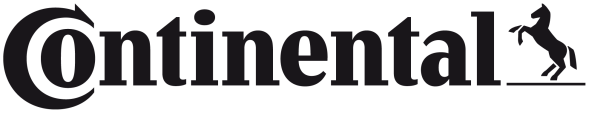 Continental Autodiagnos TPMS SE Increases Tire Service Opportunities for Multiple Bay Shops• Easy-to-use tool triggers, diagnoses, reads 100% of OE passenger vehicle sensors
• Performs relearns on over 95% domestic, Asian, European modelsAllentown, PA February 22, 2022 - Continental, a leading aftermarket supplier of OE-engineered parts, advanced diagnostics, service information, and connected services, offers the Autodiagnos™ TPMS SE service tool as an ideal solution for multiple bay shops that want to increase their TPMS service capabilities and profits. Designed to work with 100% of OE sensors and aftermarket sensors from REDI Sensor and EZ-sensor, Autodiagnos TPMS SE can perform relearns on over 95% of domestic, Asian, and European models. The Autodiagnos TPMS SE was developed for multi-bay shops that require more than one TPMS tool in service at a time. It provides direct (OBD, auto, manual) and indirect TPMS relearn procedures and displays sensor ID, pressure, temperature, and battery status in a matter of seconds. The tool also utilizes a cabled-connection to perform OBD-II mode relearns.Christopher Bahlman, Head of Diagnostics and Services for Continental, notes, “Diagnostic tools can offer great service opportunities for shops, but often come with a hefty price tag.The Autodiagnos TPMS SE tool is an affordable option that allows larger shops to provide critical TPMS service to multiple customers simultaneously. Plus, the tool is backed by Continental’s TPMS and OEM expertise, giving technicians peace of mind when servicing this critical safety system.”In addition to the Autodiagnos TPMS SE, Continental also offers the Autodiagnos TPMS D tool as a solution for shops that only need a single tool for their service and diagnostic needs. This tool reads and clears TPMS codes and has a built in VIN scanner for faster Make/Model/Year lookups. It can also program sensors from historical data and features an OBD-II mode that streamlines relearns for all of a vehicle’s sensors in under two minutes. The TPMS D works with 100% of OE and aftermarket sensors from REDI Sensor and EZ-sensor.Continental Diagnostics & Services (D&S) was founded nearly ten years ago to address the needs of service providers for advanced diagnostics, service information, connected services, and specialty solutions, such as PTI (periodic technical inspection). D&S has developed diagnostics and service solutions for North America under the Autodiagnos brand. Key product offerings include professional aftermarket scan tools, TPMS diagnostic and service tools, and a Connected Vehicle Data platform.Continental is a leading aftermarket supplier of OE-engineered parts for HVAC and engine cooling, door systems, tire pressure monitoring systems, engine management, fuel systems, instrumentation, as well as automotive diagnostic systems, premium wiper blades, and brake system parts and fluid.For more information, visit: www.autodiagnosTPMS.com or contact: salessupport-us@continental.comContinental develops pioneering technologies and services for sustainable and connected mobility of people and their goods. Founded in 1871, the technology company offers safe, efficient, intelligent, and affordable solutions for vehicles, machines, traffic and transportation. In 2020, Continental generated sales of €37.7 billion and currently employs around 192,000 people in 58 countries and markets. On October 8, 2021, the company celebrated its 150th anniversary.Drawing on more than 120 years of cooperation with vehicle manufacturers, Continental offers a broad range of spare parts in OEM quality for the aftermarket. Under brands like Continental, ATE, VDO, REDI-Sensor, ClearContact, OEM DP, Autodiagnos, Uniroyal, Semperit, and GALFER, the technology company manufactures tens of thousands of products, including tires, brakes, drive components and thermal management components. It also provides diagnostic solutions, tools and services for repair shops. Continental is one of the most important suppliers in the independent automotive aftermarket.Image file: Autodiagnos-TPMS-SE-Tool-wheel-22.jpgCaption: Continental’s Autodiagnos TPMS SE is an ideal tool for helping multiple bay shops increase their TPMS service capabilities and profits.Press ContactAnouré V. FenstermakerMarketing Communications Manager
ContinentalVehicle Networking and Information (VNI) Commercial Vehicles and Services (CVS)
6755 Snowdrift Road, Allentown, PA 18106
Tel: (484) 705-1909, Fax: (610) 289-1766
Email: anoure.fenstermaker@continental.com52-22/CO7063